ISTITUTO COMPRENSIVO STATALE  “Paolo Borsellino”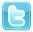 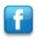 Via Lavinium s.n.c. – 87020 SANTA MARIA DEL CEDRO (CS)Tel. e Fax 0985/5462-5731 - C.F. 92011810782 - C. M. CSIC83700Rwww.icsantamariadelcedro.edu.it e-mail: csic83700r@istruzione.it pec: csic83700r@pec.istruzione.it Scuola Secondaria I Grado ad indirizzo musicaleSCHEDA ILLUSTRATIVA PROGETTI CURRICOLARI PTOF 2023-2024Denominazione progettoDescrizione sintetica della proposta progettualeTipologia progettoResponsabile del progettoOrdine di scuolaPriorità del RAV a cui il progetto si riferisceDestinatari –Obiettivi - Risultati Attesi – Metodologie e strumentiTempi di svolgimentoRisorse umaneEventuali collaborazioni con soggetti esterni e ruolo svolto (genitori, sponsor, ente locale, associazioni, ecc.)Strumenti di valutazione del progettoModalità del monitoraggioRealizzazione di un prodotto finaleIndicare il collegamento con uno o più Obiettivi formativi prioritari del PTOFSanta Maria del Cedro, _ 	Il responsabile del progettoISTITUTO COMPRENSIVO STATALE  “Paolo Borsellino”Via Lavinium s.n.c. – 87020 SANTA MARIA DEL CEDRO (CS)Tel. e Fax 0985/5462-5731 - C.F. 92011810782 - C. M. CSIC83700Rwww.icsantamariadelcedro.edu.it e-mail: csic83700r@istruzione.it pec: csic83700r@pec.istruzione.it Scuola Secondaria I Grado ad indirizzo musicaleSCHEDA ILLUSTRATIVA PROGETTI EXTRACURRICOLARI PTOF 2023-2024SEZIONE 1: DESCRIZIONE DEL PROGETTODenominazione progettoDescrizione sintetica della proposta progettualeTipologia progettoResponsabile del progettoOrdine di scuolaPriorità del RAV a cui il progetto si riferisceDestinatari - Obiettivi – Competenze- Attività- Risultati attesi – Metodologie e strumentiTempi di svolgimentoRisorse umaneEventuali collaborazioni con soggetti esterni e ruolo svolto (genitori, sponsor, ente locale, associazioni, ecc.)Strumenti di valutazione del progettoModalità del monitoraggioRealizzazione di un prodotto finaleIndicare il collegamento con uno o più Obiettivi formativi prioritari del PTOFModalità di comunicazione dei risultati finali del progetto:SEZIONE 2: ASPETTI ORGANIZZATIVI E FINANZIARI DEL PROGETTOPersonale internoCollaboratori esterni3.2 – Beni e servizi (indicare il materiale che si prevede di utilizzare, eventuali uscite, ecc.)* allegare eventuali preventivi** allegare eventuale richiesta di materialeSanta Maria del Cedro, _ 	Il responsabile del progetto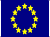 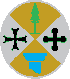 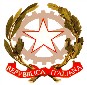 UNIONE EUROPEAREGIONE CALABRIAAssessorato Istruzione, Alta Formazione e RicercaREPUBBLICA ITALIANAProgeto area scientificaProgeto area umanistica Progeto di integrazione Progeto di orientamentoProgeto territorio e ambienteALTRO…………………………………………………………….Progeto area umanistica Progeto di integrazione Progeto di orientamentoProgeto territorio e ambienteALTRO…………………………………………………………….AREA DI PROCESSO: RISULTATI SCOLASTICIAREA DI PROCESSO: RISULTATI NELLE PROVE STANDARDIZZATE NAZIONALIAREA DI PROCESSO: COMPETENZE CHIAVE EUROPEEAREA DI PROCESSO: RISULTATI A DISTANZAAREA DI PROCESSO: RISULTATI NELLE PROVE STANDARDIZZATE NAZIONALIAREA DI PROCESSO: COMPETENZE CHIAVE EUROPEEAREA DI PROCESSO: RISULTATI A DISTANZAAREA DI PROCESSO: RISULTATI NELLE PROVE STANDARDIZZATE NAZIONALIAREA DI PROCESSO: COMPETENZE CHIAVE EUROPEEAREA DI PROCESSO: RISULTATI A DISTANZADestinatari (indicare la classe o il gruppo alunni e il numero presumibile)Obiettivi generaliRisultati attesi: quale ricaduta formativa ci si attende a favore dei destinatari del progettoMetodologie e strumenti (Numero e tipologia incontri, eventuali uscite, eventuali rapporti conaltri enti e scuole ecc.)Descrivere l’arco temporale nel quale il progetto si attua e la periodicità degli incontri, illustrarele fasi operativeIndicare il numero dei docenti interni che si prevede di utilizzareValorizzazione e potenziamento delle competenze linguistiche, con particolare riferimentoall'italiano nonché alla lingua inglese e ad altre lingue dell'Unione europea, anchemediante l'utilizzo della metodologia Content language integrated learning potenziamento delle competenze matematico-logiche e scientiﬁchepotenziamento delle competenze nella pratica e nella cultura musicali, nell'arte e nella storia dell'arte, nel cinema, nelle tecniche e nei media di produzione e di diﬀusione delle immagini e dei suoni, anche mediante il coinvolgimento dei musei e degli altri istituti pubblici e privati operanti in tali settorisviluppo delle competenze in materia di cittadinanza attiva e democratica attraverso la valorizzazione dell'educazione interculturale e alla pace, il rispetto delle diﬀerenze e il dialogo tra le culture, il sostegno dell'assunzione di responsabilità nonché della solidarietà e della cura dei beni comuni e della consapevolezza dei diritti e dei doveri; potenziamento delle conoscenze in materia giuridica ed economico-ﬁnanziaria e di educazione all'autoimprenditorialitàsviluppo di comportamenti responsabili ispirati alla conoscenza e al rispetto della legalità, della sostenibilità ambientale, dei beni paesaggistici, del patrimonio e delle attività culturalialfabetizzazione all'arte, alle tecniche e ai media di produzione e diﬀusione delle immaginipotenziamento delle discipline motorie e sviluppo di comportamenti ispirati a uno stile di vita sano, con particolare riferimento all'alimentazione, all'educazione ﬁsica e allo sport, e attenzione alla tutela del diritto allo studio degli studenti praticanti attività sportiva agonisticasviluppo delle competenze digitali degli studenti, con particolare riguardo al pensiero computazionale, all'utilizzo critico e consapevole dei social network e dei media nonché alla produzione e ai legami con il mondo del lavoropotenziamento delle metodologie laboratoriali e delle attività di laboratorioprevenzione e contrasto della dispersione scolastica, di ogni forma di discriminazione e del bullismo, anche informatico; potenziamento dell'inclusione scolastica e del diritto allo studio degli alunni con bisogni educativi speciali attraverso percorsi individualizzati e personalizzati anche con il supporto e la collaborazione dei servizi socio-sanitari ed educativi del territorio e delle associazioni di settore e l'applicazione delle linee di indirizzo per favorire il diritto allo studio degli alunni adottati, emanate dal Ministero dell'istruzione, dell'università e della ricerca il 18 dicembre 2014all'italiano nonché alla lingua inglese e ad altre lingue dell'Unione europea, anchemediante l'utilizzo della metodologia Content language integrated learning potenziamento delle competenze matematico-logiche e scientiﬁchepotenziamento delle competenze nella pratica e nella cultura musicali, nell'arte e nella storia dell'arte, nel cinema, nelle tecniche e nei media di produzione e di diﬀusione delle immagini e dei suoni, anche mediante il coinvolgimento dei musei e degli altri istituti pubblici e privati operanti in tali settorisviluppo delle competenze in materia di cittadinanza attiva e democratica attraverso la valorizzazione dell'educazione interculturale e alla pace, il rispetto delle diﬀerenze e il dialogo tra le culture, il sostegno dell'assunzione di responsabilità nonché della solidarietà e della cura dei beni comuni e della consapevolezza dei diritti e dei doveri; potenziamento delle conoscenze in materia giuridica ed economico-ﬁnanziaria e di educazione all'autoimprenditorialitàsviluppo di comportamenti responsabili ispirati alla conoscenza e al rispetto della legalità, della sostenibilità ambientale, dei beni paesaggistici, del patrimonio e delle attività culturalialfabetizzazione all'arte, alle tecniche e ai media di produzione e diﬀusione delle immaginipotenziamento delle discipline motorie e sviluppo di comportamenti ispirati a uno stile di vita sano, con particolare riferimento all'alimentazione, all'educazione ﬁsica e allo sport, e attenzione alla tutela del diritto allo studio degli studenti praticanti attività sportiva agonisticasviluppo delle competenze digitali degli studenti, con particolare riguardo al pensiero computazionale, all'utilizzo critico e consapevole dei social network e dei media nonché alla produzione e ai legami con il mondo del lavoropotenziamento delle metodologie laboratoriali e delle attività di laboratorioprevenzione e contrasto della dispersione scolastica, di ogni forma di discriminazione e del bullismo, anche informatico; potenziamento dell'inclusione scolastica e del diritto allo studio degli alunni con bisogni educativi speciali attraverso percorsi individualizzati e personalizzati anche con il supporto e la collaborazione dei servizi socio-sanitari ed educativi del territorio e delle associazioni di settore e l'applicazione delle linee di indirizzo per favorire il diritto allo studio degli alunni adottati, emanate dal Ministero dell'istruzione, dell'università e della ricerca il 18 dicembre 2014all'italiano nonché alla lingua inglese e ad altre lingue dell'Unione europea, anchemediante l'utilizzo della metodologia Content language integrated learning potenziamento delle competenze matematico-logiche e scientiﬁchepotenziamento delle competenze nella pratica e nella cultura musicali, nell'arte e nella storia dell'arte, nel cinema, nelle tecniche e nei media di produzione e di diﬀusione delle immagini e dei suoni, anche mediante il coinvolgimento dei musei e degli altri istituti pubblici e privati operanti in tali settorisviluppo delle competenze in materia di cittadinanza attiva e democratica attraverso la valorizzazione dell'educazione interculturale e alla pace, il rispetto delle diﬀerenze e il dialogo tra le culture, il sostegno dell'assunzione di responsabilità nonché della solidarietà e della cura dei beni comuni e della consapevolezza dei diritti e dei doveri; potenziamento delle conoscenze in materia giuridica ed economico-ﬁnanziaria e di educazione all'autoimprenditorialitàsviluppo di comportamenti responsabili ispirati alla conoscenza e al rispetto della legalità, della sostenibilità ambientale, dei beni paesaggistici, del patrimonio e delle attività culturalialfabetizzazione all'arte, alle tecniche e ai media di produzione e diﬀusione delle immaginipotenziamento delle discipline motorie e sviluppo di comportamenti ispirati a uno stile di vita sano, con particolare riferimento all'alimentazione, all'educazione ﬁsica e allo sport, e attenzione alla tutela del diritto allo studio degli studenti praticanti attività sportiva agonisticasviluppo delle competenze digitali degli studenti, con particolare riguardo al pensiero computazionale, all'utilizzo critico e consapevole dei social network e dei media nonché alla produzione e ai legami con il mondo del lavoropotenziamento delle metodologie laboratoriali e delle attività di laboratorioprevenzione e contrasto della dispersione scolastica, di ogni forma di discriminazione e del bullismo, anche informatico; potenziamento dell'inclusione scolastica e del diritto allo studio degli alunni con bisogni educativi speciali attraverso percorsi individualizzati e personalizzati anche con il supporto e la collaborazione dei servizi socio-sanitari ed educativi del territorio e delle associazioni di settore e l'applicazione delle linee di indirizzo per favorire il diritto allo studio degli alunni adottati, emanate dal Ministero dell'istruzione, dell'università e della ricerca il 18 dicembre 2014valorizzazione della scuola intesa come comunità attiva, aperta al territorio e in grado di sviluppare e aumentare l'interazione con le famiglie e con la comunità locale, comprese le organizzazioni del terzo settore e le impresealfabetizzazione e perfezionamento dell'italiano come lingua seconda attraverso corsi e laboratori per studenti di cittadinanza o di lingua non italiana, da organizzare anche in collaborazione con gli enti locali e il terzo settore, con l'apporto delle comunità di origine, delle famiglie e dei mediatori culturalideﬁnizione di un sistema di orientamentoUNIONE EUROPEAREGIONE CALABRIAAssessorato Istruzione, Alta Formazione e RicercaREPUBBLICA ITALIANAAREA DI PROCESSO: RISULTATI SCOLASTICIAREA DI PROCESSO: RISULTATI NELLE PROVE STANDARDIZZATE NAZIONALIAREA DI PROCESSO: COMPETENZE CHIAVE EUROPEEAREA DI PROCESSO: RISULTATI A DISTANZAAREA DI PROCESSO: RISULTATI NELLE PROVE STANDARDIZZATE NAZIONALIAREA DI PROCESSO: COMPETENZE CHIAVE EUROPEEAREA DI PROCESSO: RISULTATI A DISTANZAAREA DI PROCESSO: RISULTATI NELLE PROVE STANDARDIZZATE NAZIONALIAREA DI PROCESSO: COMPETENZE CHIAVE EUROPEEAREA DI PROCESSO: RISULTATI A DISTANZADestinatari (indicare la classe o il gruppo alunni e il numero presumibile)Obiettivi generali del progettoCompetenzeCompetenze chiave europee da sviluppareCompetenza alfabetica funzionaleCompetenza multilinguisticaCompetenza matematica e competenze in scienze, tecnologia e ingegneriaCompetenza digitaleCompetenza personale, sociale e capacità di Imparare ad imparareCompetenze in materia di citadinanzaCompetenza imprenditorialeCompetenza in materia di Consapevolezza ed espressione culturaliCompetenze chiave di citadinanza da sviluppareImparare ad imparareProgetareComunicareCollaborare e partecipareAgire in modo autonomo e responsabileRisolvere problemiIndividuare collegamenti e relazioniAcquisire ed interpretare l'informazioneAttività: descrivere le attività del progettoRisultati attesi: quale ricaduta formativa ci si attende a favore dei destinatari del progettoMetodologie e strumenti (Numero e tipologia incontri, eventuali uscite, eventuali rapporti conaltre scuole ecc.)Descrivere l’arco temporale nel quale il progetto si attua e la periodicità degli incontri, illustrarele fasi operativeOre previsteN.	ORE intero progetoIndicare il numero delle risorse interne ed esterne che si prevede di utilizzare e il numero di oreindividuale.Valorizzazione e potenziamento delle competenze linguistiche, con particolare riferimentoall'italiano nonché alla lingua inglese e ad altre lingue dell'Unione europea, anchemediante l'utilizzo della metodologia Content language integrated learning potenziamento delle competenze matematico-logiche e scientiﬁchepotenziamento delle competenze nella pratica e nella cultura musicali, nell'arte e nella storia dell'arte, nel cinema, nelle tecniche e nei media di produzione e di diﬀusione delle immagini e dei suoni, anche mediante il coinvolgimento dei musei e degli altri istituti pubblici e privati operanti in tali settorisviluppo delle competenze in materia di cittadinanza attiva e democratica attraverso la valorizzazione dell'educazione interculturale e alla pace, il rispetto delle diﬀerenze e il dialogo tra le culture, il sostegno dell'assunzione di responsabilità nonché della solidarietà e della cura dei beni comuni e della consapevolezza dei diritti e dei doveri; potenziamentoall'italiano nonché alla lingua inglese e ad altre lingue dell'Unione europea, anchemediante l'utilizzo della metodologia Content language integrated learning potenziamento delle competenze matematico-logiche e scientiﬁchepotenziamento delle competenze nella pratica e nella cultura musicali, nell'arte e nella storia dell'arte, nel cinema, nelle tecniche e nei media di produzione e di diﬀusione delle immagini e dei suoni, anche mediante il coinvolgimento dei musei e degli altri istituti pubblici e privati operanti in tali settorisviluppo delle competenze in materia di cittadinanza attiva e democratica attraverso la valorizzazione dell'educazione interculturale e alla pace, il rispetto delle diﬀerenze e il dialogo tra le culture, il sostegno dell'assunzione di responsabilità nonché della solidarietà e della cura dei beni comuni e della consapevolezza dei diritti e dei doveri; potenziamentoall'italiano nonché alla lingua inglese e ad altre lingue dell'Unione europea, anchemediante l'utilizzo della metodologia Content language integrated learning potenziamento delle competenze matematico-logiche e scientiﬁchepotenziamento delle competenze nella pratica e nella cultura musicali, nell'arte e nella storia dell'arte, nel cinema, nelle tecniche e nei media di produzione e di diﬀusione delle immagini e dei suoni, anche mediante il coinvolgimento dei musei e degli altri istituti pubblici e privati operanti in tali settorisviluppo delle competenze in materia di cittadinanza attiva e democratica attraverso la valorizzazione dell'educazione interculturale e alla pace, il rispetto delle diﬀerenze e il dialogo tra le culture, il sostegno dell'assunzione di responsabilità nonché della solidarietà e della cura dei beni comuni e della consapevolezza dei diritti e dei doveri; potenziamentodelle conoscenze in materia giuridica ed economico-ﬁnanziaria e di educazione all'autoimprenditorialitàsviluppo di comportamenti responsabili ispirati alla conoscenza e al rispetto della legalità, della sostenibilità ambientale, dei beni paesaggistici, del patrimonio e delle attività culturalialfabetizzazione all'arte, alle tecniche e ai media di produzione e diﬀusione delle immaginipotenziamento delle discipline motorie e sviluppo di comportamenti ispirati a uno stile di vita sano, con particolare riferimento all'alimentazione, all'educazione ﬁsica e allo sport, e attenzione alla tutela del diritto allo studio degli studenti praticanti attività sportiva agonisticasviluppo delle competenze digitali degli studenti, con particolare riguardo al pensiero computazionale, all'utilizzo critico e consapevole dei social network e dei media nonché alla produzione e ai legami con il mondo del lavoropotenziamento delle metodologie laboratoriali e delle attività di laboratorioprevenzione e contrasto della dispersione scolastica, di ogni forma di discriminazione e del bullismo, anche informatico; potenziamento dell'inclusione scolastica e del diritto allo studio degli alunni con bisogni educativi speciali attraverso percorsi individualizzati e personalizzati anche con il supporto e la collaborazione dei servizi socio-sanitari ed educativi del territorio e delle associazioni di settore e l'applicazione delle linee di indirizzo per favorire il diritto allo studio degli alunni adottati, emanate dal Ministero dell'istruzione, dell'università e della ricerca il 18 dicembre 2014valorizzazione della scuola intesa come comunità attiva, aperta al territorio e in grado di sviluppare e aumentare l'interazione con le famiglie e con la comunità locale, comprese le organizzazioni del terzo settore e le impresealfabetizzazione e perfezionamento dell'italiano come lingua seconda attraverso corsi e laboratori per studenti di cittadinanza o di lingua non italiana, da organizzare anche in collaborazione con gli enti locali e il terzo settore, con l'apporto delle comunità di origine, delle famiglie e dei mediatori culturalideﬁnizione di un sistema di orientamenton.Docente/ Non DocenteOre utilizzate perOre utilizzate perOre utilizzate pern.Docente/ Non DocenteAttività di DocenzaAssistenza tecnicaAttività diprogrammazione1234n.Nome e cognomeOre utilizzate perOre utilizzate perOre utilizzate pern.Nome e cognomeAttività di DocenzaAssistenza tecnicaAttività diprogrammazione1234n.Tipologia1234Scheda finanziarian. oreImporto orariototalenoteScheda finanziaria1Ore docenza personale interno2Ore docenza esperti esterni*3Attività	di	programmazione	everifica4Beni di consumo**5ServiziTotale